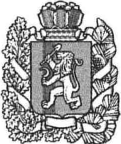  БЕЛЯКИНСКИЙ СЕЛЬСКИЙ СОВЕТ ДЕПУТАТОВБОГУЧАНСКОГО РАЙОНА  КРАСНОЯРСКОГО КРАЯР Е Ш Е Н И Е  23.12.2021                                            п. Беляки                                                 № 28-30 О передаче осуществлениячасти полномочий органам местногосамоуправления Богучанского района»   Руководствуясь главой 3 статьей 15 пунктом 1.1 Федерального Закона от 06.10.2003 № 131-ФЗ «Об общих принципах организации местного самоуправления в Российской Федерации», Бюджетным кодексом Российской Федерации, Уставом Белякинского сельсовета Богучанского района, Белякинский сельский Совет депутатов РЕШИЛ:           1.  Передать администрации Богучанского района полномочия органа местного самоуправления по формированию, исполнению бюджета поселения и контролю за его исполнением, в том числе: - составление проекта бюджета поселения; -организация исполнения бюджета поселения на основе сводной бюджетной росписи и кассового плана;- организации бюджетного учета, составлении и представлении отчета о кассовом исполнении бюджета поселения в порядке, установленном Министерством финансов Российской Федерации; - подготовка перечня кодов подвидов по видам доходов, главным администратором которых являются администрация Белякинского сельсовета; - составление и ведению сводной бюджетной росписи бюджета поселения.          2. Главе Белякинского сельсовета заключить соглашение с администрацией Богучанского района о передаче осуществления полномочий согласно пункта 1 настоящего решения.          3. Передать в бюджет муниципального образования Богучанский район межбюджетные трансферты:          в 2022 год- в сумме 680 323 (шестьсот восемьдесят тысяч триста двадцать три)  рубля 00 копеек;          в 2023 год- в сумме 680 323 (шестьсот восемьдесят тысяч триста двадцать три)  рубля 00 копеек;          в 2024 год- в сумме 680 323 (шестьсот восемьдесят тысяч триста двадцать три)  рубля 00 копеек;          в целях осуществления полномочий, предусмотренных пунктом 1 настоящего решения.        4.   Признать утратившим силу решение Белякинского сельского совета депутатов от 19.12.2013 года № 27-24 «О передаче осуществления части полномочий органам местного самоуправления Богучанского района»         5. Контроль за исполнением настоящего решения возложить на планово-бюджетную комиссию Белякинского сельского Совета депутатов.         6. Настоящее решение подлежит официальному опубликованию в печатном издании «Депутатский вестник» в течение 10 дней с момента подписания, на официальном сайте администрации Белякинского сельсовета в информационно-телекоммуникационной сети Интернет: «беляки-адм.рф».              Настоящее решение вступает в силу со дня официального опубликования, но не ранее  1 января 2022 года.                    СОГЛАШЕНИЕо передаче  полномочий администрацией Белякинского сельсовета администрации Богучанского районас. Богучаны        			                  № 1                       	                 « 23»  декабря  2021г. Администрация Белякинского сельсовета, в лице Главы администрации Паисьевой Валентины Абрамовны, действующей на основании Устава, именуемая в дальнейшем «Поселение» с одной стороны и администрация Богучанского района, в лице главы Богучанского района Саара Владимира Рудольфовича,  действующего на основании распоряжение администрации Богучанского района от 25.12.2020 № 137-лс, Устава Богучанского района Красноярского края, утвержденного решением Богучанского районного Совета от 08.05.1997 № 21, именуемая в дальнейшем «Район», с другой стороны, совместно именуемые «Стороны», заключили настоящее Соглашение о следующем:Предмет соглашения1.1. Предметом настоящего Соглашения является передача Району в соответствии с пунктом 1 статьи 14 Федерального закона от 06.10.2003 №131-ФЗ «Об общих принципах организации местного самоуправления в Российской Федерации» полномочий органов местного самоуправления Поселения, содержание которых определено в пунктах 1.2.  настоящего соглашения.1.2. Поселение передает Району полномочия органа местного самоуправления по формированию, исполнению бюджета поселения и контролю за его исполнением, в том числе:-  составление проекта бюджета поселения;- организация исполнения  бюджета поселения на основе сводной бюджетной росписи и кассового плана;- организации бюджетного учета, составлении и представлении отчета о кассовом исполнении бюджета поселения в порядке, установленном Министерством финансов Российской Федерации;- подготовка перечня кодов подвидов по видам доходов, главным администратором которых являются администрация Белякинского сельсовета, -  составление  и ведение сводной бюджетной росписи  бюджета поселения;2. Права и обязанности сторон2.1. Поселение имеет право:2.1.1. Осуществлять контроль за исполнением Районом полномочий, а также за целевым использованием предоставленных межбюджетных трансфертов, в порядке, предусмотренном частью 4 настоящего Соглашения.2.1.2. Получать от Района в порядке, установленном частью 4 настоящего Соглашения, информацию об использовании межбюджетных трансфертов.2.1.3. Требовать возврата суммы перечисленных межбюджетных трансфертов в случае их нецелевого использования Районом.2.1.4. Требовать возврата суммы межбюджетных трансфертов в случае неисполнения Районом полномочий, предусмотренных пунктом 1.2 настоящего Соглашения.	2.1.5. Требовать от Района надлежащего осуществления полномочий указных в пункте 1.2 Соглашения.2.2. Поселение обязано:2.2.1. Передать Району в порядке, установленном пунктом 3 настоящего Соглашения, межбюджетные трансферты на реализацию полномочий, предусмотренных пунктом 1.2 настоящего Соглашения.2.2.2. Предоставлять Району информацию, необходимую для осуществления полномочий, предусмотренных пунктом 1.2 настоящего Соглашения.2.3. Район имеет право:2.3.1. На финансовое обеспечение полномочий, предусмотренных пунктом 1.2 настоящего Соглашения, за счет межбюджетных трансфертов, предоставляемых Поселением в порядке, предусмотренном пунктом 3 настоящего Соглашения.2.3.2. Запрашивать у Поселения любую информацию, необходимую для осуществления полномочий, предусмотренных пунктом 1.2 настоящего Соглашения.2.3.3. В случае не предоставления межбюджетных трансфертов из бюджета Поселения по истечении срока, указанного в настоящем Соглашении приостановить на срок до 1 месяца, а по окончании указанного срока прекратить исполнение полномочий, предусмотренных пунктом 1.2 настоящего Соглашения.2.4. Район обязан:2.4.1. Осуществлять полномочия, предусмотренные пунктом 1.2 настоящего Соглашения, в соответствии с требованиями действующего законодательства.2.4.2. Обеспечивать целевое использование материальных ресурсов и финансовых средств (межбюджетных трансфертов), предоставленных Поселением, исключительно на осуществление полномочий, предусмотренных пунктом 1.2 настоящего Соглашения. 2.4.3. Представлять Поселению годовой отчёт об исполнении полномочий, использовании межбюджетных трансфертов, а также иную информацию в порядке, предусмотренном частью 4 настоящего Соглашения.3. Финансирование осуществления передаваемых полномочий	3.1. Для осуществления полномочий Поселение из бюджета муниципального образования Белякинский сельсовет предоставляет бюджету муниципального образования Богучанский район межбюджетные трансферты:в 2022 году- в сумме 680 323 (шестьсот восемьдесят тысяч триста двадцать три)  рубля 00 копеек;в 2023 году- в сумме 680 323 (шестьсот восемьдесят тысяч триста двадцать три)  рубля 00 копеек;в 2024 году- в сумме 680 323 (шестьсот восемьдесят тысяч триста двадцать три)  рубля 00 копеек;. 3.2. Ежегодный объем межбюджетных трансфертов, необходимых для осуществления передаваемых полномочий, определяется в соответствии с Методикой определения объема иных межбюджетных трансфертов, передаваемых в районный бюджет на осуществление полномочий по составлению и исполнению бюджета Белякинского сельсовета, осуществление контроля за его исполнением, составление отчета об исполнении бюджета поселения, в бюджет Района на финансирование осуществления полномочий указанных в пункте 1.2 настоящего Соглашения, при принятии бюджета сельсовета на очередной финансовый год.3.3. Методика определения ежегодного объема иных межбюджетных трансфертов, передаваемых для осуществления полномочий, указанных в пункте 1.2 настоящего Соглашения определен в Приложении № 1 к настоящему Соглашению и является неотъемлемой частью настоящего Соглашения.3.4. Поселение обязуется передать межбюджетные трансферты, необходимые для реализации указанных в пункте 1.2 настоящего Соглашения полномочий, согласно графику, приведенному в Приложении № 2 к настоящему Соглашению и  являющемуся неотъемлемой частью настоящего Соглашения.3.5. Остаток средств межбюджетных трансфертов по состоянию на 31 декабря текущего года подлежит возврату Районом в бюджет Белякинского сельсовета.4. Контроль за осуществлением полномочий4.1. Поселение осуществляет контроль за осуществлением передаваемых полномочий и за целевым использованием финансовых средств, переданных для осуществления полномочий.4.2. Район по окончании финансового года  представляет Поселению отчетность по осуществлению переданных полномочий и по расходованию межбюджетных трансфертов, переданных на их осуществление.4.3. При обнаружении фактов ненадлежащего осуществления (или неосуществления) Районом переданных ему полномочий, Поселение в течение 5 дней, с момента их обнаружения, назначает комиссию для их проверки и составления соответствующего протокола.Район должен быть письменно уведомлен об этом не позднее, чем за 3 дня до начала работы соответствующей комиссии, и имеет право направить своих представителей для участия в работе комиссии.4.4. Протокол комиссии, подписанный сторонами Соглашения, подтверждающий факты ненадлежащего осуществления Районом переданных ему полномочий является основанием досрочного одностороннего расторжения настоящего Соглашения Поселением, а также для наступления иной ответственности, предусмотренной пунктом 5 настоящего Соглашения.5. Ответственность сторон соглашения5.1. Установление факта ненадлежащего осуществления (или неосуществления) Районом переданных ему полномочий является основанием для досрочного одностороннего расторжения данного Соглашения Поселением. Расторжение Соглашения по данному основанию влечет за собой возврат перечисленных межбюджетных трансфертов, за вычетом фактических расходов, в 10-дневный срок  с момента получения письменного уведомления  о досрочном одностороннем расторжении Соглашения, а так же  уплату неустойки в размере 0,01 % от суммы межбюджетных трансфертов за отчетный год, выделяемых из бюджета Поселения на осуществление указанных полномочий.5.2. Район несёт ответственность за осуществление переданных ему полномочий в той мере, в какой эти полномочия обеспечены финансовыми средствами.5.3. В случае неисполнения Поселением вытекающих из настоящего Соглашения обязательств по финансированию осуществления Районом переданных ему полномочий, Район вправе требовать расторжения данного Соглашения, уплаты неустойки в размере 0,01% от суммы межбюджетных трансфертов за отчетный год, а также возмещения понесенных убытков в части, не покрытой неустойкой.6. Основания прекращения Соглашения 6.1. Основаниями прекращения настоящего Соглашения являются: истечение срока действия Соглашения;по соглашению сторон;досрочное расторжение Соглашения в случаях, предусмотренных пунктами 4.4 и 6.2 настоящего Соглашения.6.2. Осуществление полномочий может быть прекращено досрочно по соглашению сторон в случае, если их осуществление при сложившихся условиях может быть наиболее эффективно Поселением самостоятельно.    7. Заключительные положения7.1. Настоящее Соглашение заключается на срок с «01» января 2022 г. до «31» декабря 2024г.7.2. Изменения и дополнения к настоящему Соглашению должны совершаться в письменном виде за подписью обеих сторон.7.3. Все споры и разногласия, возникающие из данного соглашения, подлежат разрешению в порядке, установленном действующим законодательством.7.4  Настоящее Соглашение составлено в трех экземплярах – по одному для каждой из сторон и один экземпляр для финансового управления администрации Богучанского района.К договору прилагается:- Приложение № 1 Методика определения ежегодного объема иных межбюджетных трансфертов, передаваемых для осуществления полномочий, указанных в пункте 1.2 Соглашения о передаче  полномочий администрацией Белякинского сельсовета администрации Богучанского района № 1 от   декабря 2021;- Приложение № 2 График перечисления межбюджетных трансфертов.8. Реквизиты сторонМЕТОДИКАопределения объема иных межбюджетных трансфертов, передаваемых в районный бюджет на осуществление полномочий по составлению и исполнению бюджета Белякинского сельсовета, осуществление контроля за его исполнением, составление отчета об исполнении бюджета поселения  Объем межбюджетных трансфертов, передаваемых в районный бюджет на осуществление полномочий по составлению и исполнению бюджета Белякинского сельсовета, осуществление контроля за его исполнением, составление отчета об исполнении бюджета поселения рассчитывается по следующей формуле:S = F + Mгде:S - объем межбюджетных трансфертов, передаваемых в районный бюджет для осуществления полномочий по составлению и исполнению бюджета Белякинского сельсовета, осуществление контроля за его исполнением, составление отчета об исполнении бюджета  ; F – расходы на оплату труда специалиста осуществляющего услуги по составлению и исполнению бюджета Белякинского сельсовета, осуществление контроля за его исполнением, составление отчета об исполнении бюджета;M – прочие расходы связанные с составлением и исполнением бюджета Белякинского сельсовета, осуществлением контроля за его исполнением, составлением отчета об исполнении бюджета, в том числе на оплату командировочных расходов.F  = V *Кзп+ H  + Wгде:V – годовой фонд оплаты труда  специалиста, предшествующем планируемому;Кзп – коэффициент-дефлятор для расходов на оплату труда в планируемом году по отношению к году, предшествующему планируемому;H –начисление на выплаты по оплате труда;W – сумма региональных выплат и выплат, обеспечивающих уровень заработной платы работников не ниже размера минимальной заработной платы (минимального  размера оплаты труда) с учетом начислений на выплаты  по оплате труда  в планируемом году. График финансирования межбюджетных трансфертов районному бюджету  на осуществление полномочий по формированию, исполнению бюджета  Белякинского сельсовета  и контролю за его исполнением в 2022 годув 2023 годув 2024 годуГлава Белякинского Сельсовета_________________В.А. Паисьева«_____»___________2021гМППредседатель БелякинскогоСельского Совета депутатов___________________ Л.И. Ильичева«_____»___________2021гМПАдминистрация Белякинского сельсовета                                                       Администрация Богучанского района   Администрация Богучанского районаГлава администрации Белякинского               сельсовета_______________________/                                               В.А. Паисьева   Глава администрации Богучанского    района   _______________________/                                                 В.Р. Саар   Глава администрации Богучанского    района   _______________________/                                                 В.Р. СаарПриложение  № 1 к Соглашению о передаче полномочий администрацией Белякинского сельсовета администрации Богучанского района  № 1 от 23  декабря 2021г. Приложение  № 1 к Соглашению о передаче полномочий администрацией Белякинского сельсовета администрации Богучанского района  № 1 от 23  декабря 2021г. Приложение  № 2 к Соглашению о передаче полномочий администрацией Белякинского сельсовета администрации Богучанского района  № 1 от 23  декабря 2021г. месяцгодовой фонд оплаты труда (руб.)итого(руб.)123январь56 69356 693февраль56 69356 693март56 69356 693апрель56 69356 693май56 69356 693июнь56 69356 693июль56 69356 693август56 69356 693сентябрь56 69356 693октябрь56 69356 693ноябрь56 69356 693декабрь5670056700итого680323680323месяцгодовой фонд оплаты труда (руб.)итого(руб.)123январь56 69356 693февраль56 69356 693март56 69356 693апрель56 69356 693май56 69356 693июнь56 69356 693июль56 69356 693август56 69356 693сентябрь56 69356 693октябрь56 69356 693ноябрь56 69356 693декабрь5670056700итого680323680323месяцгодовой фонд оплаты труда (руб.)итого(руб.)123январь56 69356 693февраль56 69356 693март56 69356 693апрель56 69356 693май56 69356 693июнь56 69356 693июль56 69356 693август56 69356 693сентябрь56 69356 693октябрь56 69356 693ноябрь56 69356 693декабрь5670056700итого680323680323Глава администрации Белякинского сельсоветаМ.П.____________ В.А. Паисьева